    ANEXA 5.E la procedură – Legea nr. 292/2018Memoriu de prezentare I. Denumirea proiectului: Înființarea și dotarea unui centru de colectare deșeuri prin aport voluntar,  oraș Murfatlar, jud.Constanța  II. Titular:    - numele: U.A.T. ORAS MURFATLAR, reprezentata prin PRIMAR COJOCARU GHEORGHE;    - adresa poştală: judetul Constanta, oras Murfatlar, strada calea Dobrogei, nr. 1, cod postal 905100;   - numărul de telefon, de fax şi adresa de e-mail, adresa paginii de internet: telefon 0721.54.32.15, email florian_mihale@yahoo.com   - numele persoanelor de contact:    • director/manager/administrator:  PRIMAR COJOCARU GHEORGHE    • responsabil pentru protecţia mediului: FLORIAN MIHALE.   III. Descrierea caracteristicilor fizice ale întregului proiect:    a) un rezumat al proiectului: Centrul de colectare prin aport voluntar asigura colectarea separată a deșeurilor menajere care nu pot fi colectate în sistem door-to-door, respectiv deșeuri reciclabile și biodeșeuri care nu pot fi colectate în pubelele individuale, precum și fluxuri speciale de deșeuri (deșeuri voluminoase, deșeuri de echipamente electrice și electronice, baterii uzate, deșeuri periculoase, deșeuri din construcții și demolări, precum și alte tipuri de deșeuri, în conformitate cu proiectul tip pus la dispoziție de Ministerul Mediului, Apelor și Pădurilor.Pe amplasamentul propus se vor executa următoarele lucrări:Platformă carosabilă pentru amplasarea containerelor de tip ab-roll pentru deșeuri și circulația autoturismelor cetățenilor care aduc deșeuri, respectiv a camioanelor (captractor) care aduc/ridică containerele menționate;Platformă betonată pentru amplasarea containerelor de tip baracă;Canalizare pentru colectarea apelor pluviale; Zonă verde cu gazon și plantație perimetrală de protecție; Copertină pe structură metalică ușoară (conform proiect de rezistență) pentru protecția containerelor deschise;  Împrejmuire a amplasamentului cu gard din panouri bordurate prinse pe stâlpirectangulari din oțel, cu poartă de acces culisantă – acționare manuală;În zona de acces principal se va monta un cântar carosabil pentru camioane (cap-tractor);Pe lângă lucrările de amenajare descrise mai sus, platforma va fi prevăzută cu următoarele dotări:Container de tip baracă pentru administrație – supraveghere, prevăzut cu un mic depozit  de scule și două grupuri sanitare, unul pentru angajatul platformei, altul pentru cetățenii care aduc deșeuri; Container de tip baracă, frigorific, pentru cadavre de animale mici de casă (pisici, câini,păsări);Un container de tip baracă pentru colectarea de deșeuri periculoase (vopsele, bidoane de vopsele sau diluanți, medicamente expirate, baterii)Trei containere prevăzute cu presă pentru colecarea deleurilor de hârtie/carton, plastic,respectiv textile;Trei containere închise și acoperite de tip walk-in, pentru colecatrea deșeurilorelectrice/elctronice, a celor de uz casnic (electrice mari – frigidere, televizoare, etc.) și a celor de mobilier din lemn;Două containere de tip SKIP deschise, pentru deleuri de sticlă – geam, respective sicle/borcane/recipiente;Trei containere deschise, înalte, de tip ab-roll pentru anvelope, deșeuri metalice, deșeuri de curte/grădină (crengi, frunze, etc);Trei containere deschise, joase, de tip ab-roll pentru deșeuri din construcții, moloz;Separator de hidrocarburi pentru toată platforma carosabilă;Două scări mobile metalice (oțel zincat) pentru descărcarea deșeurilor în containerele deschise înalte.Stâlpi de iluminat și camere supraveghere (8 bucăți).	Caracteristicile amplasamentului:Amplasamentul pe care se doreste realizarea investitiei se află în intravilanul orașului Murfatlar – UTR m7, Zona ID -  Zona Unități Industriale și Depozite, înafara zonei protejate. Categoria de folosință a terenului in suprafata de 19440mp este de curți construcții, facand parte din domeniul privat al Orasului Murfatlar.Parcela are acces direct din spatiul public, din Str Industriala 2. Relatia cu vecinatatile: Amplasamentul are urmatoarele vecinatati : •	La Nord:	- IE 102044; •	La Sud : 	- str.Industriala 2; •	La Est : 	- proprietate private Oras Murfatlar; •	La Vest : 	- str.Industriala 2. Caracteristicile constructiei: Functiunea:  				colectare deseuri; Dimensiunile maxime pe teren: 	75.00 m pe latura N  x 53.03 m pe latura E; Regim de inaltime: 			Parter; Hmax CTA:  				+ 6.65 m; Suprafata alocata investitiei= 2887.00mpS.construită copertină metalică = 373.50mp S.construită 6 containere descoperite = 100.80mp (16.80mp/unitate)S.construită 2 containere descoperite = 19.20mp (9.60mp/unitate)S.construită 7 containere inchise = 117.60mp (16.80mp/unitate)S.construită cântar = 24.00mpS.construită container frigorific = 12.00mpS.construită birou/magazie/g.s. = 14.40mp  Distante fata de constructiile invecinate:La Nord  >60 m fata de constructie Parter – fosta remiza CF;La Sud – teren agricol ( Vn);La Vest > 100 m fata de constructie parter – anexa fabrica de creta;La Est >150 m fata de platforme de betonSolutii constructive si de finisaj    Infrastructura:Stratificația platformei carosabile cuprinde umplutura (balast, piatră spartă), geotextil,geocompozit, beton asfaltic. Platforma betonată (pe care vor fi amplasate containerul-birou și cel frigo) va conține strtul- suport din balast compactat și betonul de min. 15 cm. Structura de susținere a copertinei va avea fundații izolate din BA, iar împrejmuirea fundații izolate cilindrice (săpătura se poate face ușor cu foreza).Suprastructura:Se referă la copertina din structură metalică ușoară alcătuită din 9 stâlpi situați la interax de câte 5.0m, prevăzuți la partea superioară cu grinzi în consolă de câte 4.50m de o parte și de alta. Stâlpii au secțiunea transversală sub formă de cruce, fiind alcătuiți din câte 2 profile ortogonale IPE450 sudate între ele. Grinzile în consolă sunt alcătuite din profile IPE360. Pe direcție longitudinală s-au prevăzut grinzi de montaj și rigidizare alcătuite din profile IPE160. Pentru rigidizarea structurii la nivelul învelitorii s-au prevăzut contravântuiri alcătuite din bare Φ25. Execuția structurii presupune realizarea uzinată a ansamblelor stâlpilor și grinzilor și montajul acestora pe șantier prin îmbinări cu șuruburi. Învelitoarea se va realiza din tablă trapezoidală cu cute de 45-85mm, fixată pe panele alcătuite din profile Z, profile IPE sau U, dimensionate la încărcările climaterice de la nivelul învelitorii precum și la greutatea proprie a acesteia. Celelate obiecte (containerele) vor fi amplasate direct pe platformele lor, ele fiind echipate și gata de utilizare (plug-in).b) justificarea necesităţii proiectului: 	Deșeurile municipale reprezintă aproximativ între 7 %-10 % din totalul deșeurilor generate în Uniunea Europeană. Acest flux de deșeuri este însă unul dintre cele mai greu de gestionat, având în vedere că deșeurile municipale au o compoziție complexă și mixtă, se află în imediata apropiere a cetățenilor, au un grad foarte ridicat de vizibilitate publică și au consecințe asupra mediului și a sănătății populației. Prin urmare, administrarea deșeurilor municipale necesită o schemă eficientă de colectare, un sistem eficient de sortare și urmărirea adecvată a fluxurilor de deșeuri, implicarea în mod activ a cetățenilor și a întreprinderilor, adaptarea infrastructurii la compoziția specifică a deșeurilor și un sistem de finanțare detaliat. Țările care au dezvoltat sisteme eficiente de gestionare a deșeurilor municipale au, în general, rezultate mai bune în ceea ce privește administrarea globală a deșeurilor, inclusiv privind îndeplinirea obiectivelor de reciclare.	Obiectivul general al acestei componente reprezintă accelerarea procesului de extindere și modernizare a sistemelor de gestionare a deșeurilor în România, cu accent pe colectarea separată, măsuri de prevenție, reducere, reutilizare și valorificare în vederea conformării cu directivele aplicabile și tranziției la economie circulară.In mod particular, se urmareste dezvoltarea unui management al deșeurilor eficient, prin suplimentarea capacităților de colectare separată, pregătire pentru reutilizare și valorificare a deșeurilor în vederea continuării procesului de conformare cu prevederile directivelor specifice și a tranziției la economia circulară.	Centrele de colectare prin aport voluntar vor asigura colectarea separată:=> a deșeurilor menajere care nu pot fi colectate în sistem „door-to-door”, respectiv deșeuri reciclabile și biodeșeuri care nu pot fi colectate în pubelele individuale=> a fluxurilor speciale de deșeurideșeuri voluminoase,deșeuri textile,deșeuri din lemn,mobilier,deșeuri din anvelope,deșeuri de echipamente electrice și electronice, baterii uzate,deșeuri periculoase,deșeuri de cadavre animale,deșeuri de grădină,deșeuri din construcții și demolări.c) valoarea investiţiei:d) perioada de implementare propusă:  12 luni;e) planşe reprezentând limitele amplasamentului proiectului, inclusiv orice suprafaţă de teren solicitată pentru a fi folosită temporar (planuri de situaţie şi amplasamente): Planul de situatie si planul de incadrare in zona au fost depuse odata cu documentatia initiala de solicitare a acordului de mediu.f) o descriere a caracteristicilor fizice ale întregului proiect, formele fizice ale proiectului (planuri, clădiri, alte structuri, materiale de construcţie şi altele).				Amplasamentul pe care se doreste realizarea investitiei este un teren cu suprafata de 19440.00mp, liber de constructii, situat in intravilanul orasului Murfatlar. Acesta este proprietate privata a Orasului Murfatlar. Suprafata alocata investititei este de 2887.00mp.Conform certificatului de urbanism, terenul are destinatia actuala de Zona Unități Industriale și Depozite, înafara zonei protejate. Parcela are acces direct din spatiul public, din Str Industriala 2. 	Amplasamentul are urmatoarele vecinatati : 	•	La Nord:	- IE 102044; •	La Sud : 	- str.Industriala 2; •	La Est : 	- proprietate private Oras Murfatlar; •	La Vest : 	- str.Industriala 2. Bilantul suprafetelor  Aria teren:= 19440.00 mp Suprafata alocata investitiei= 2887.00mpS.construită copertină metalică = 373.50mp S.construită 6 containere descoperite = 100.80mp (16.80mp/unitate)S.construită 2 containere descoperite = 19.20mp (9.60mp/unitate)S.construită 7 containere inchise = 117.60mp (16.80mp/unitate)S.construită cântar = 24.00mpS.construită container frigorific = 12.00mpS.construită birou/magazie/g.s. = 14.40mpS.construită totală = 541.50mpS.desfașurată calcul C.U.T.= 288.00mpP.O.T. = 2.78%C.U.T. = 0.015Suprafața Spatii Verzi : 763.00mp Suprafețe betonate : 2023.00mpCategoria de importanta : III (copertină pe structură metalică)Clasa de importanta : C – normalăSolutii constructive si de finisaj                    Infrastructura: Stratificația platformei carosabile cuprinde umplutura (balast, piatră spartă), geotextil,geocompozit, beton asfaltic. Platforma betonată (pe care vor fi amplasate containerul-birou și cel frigo) va conține strtul- suport din balast compactat și betonul de min. 15 cm. Structura de susținere a copertinei va avea fundații izolate din BA, iar împrejmuirea fundații izolate cilindrice (săpătura se poate face ușor cu foreza).Suprastructura:Se referă la copertina din structură metalică ușoară alcătuită din 9 stâlpi situați la interax de câte 5.0m, prevăzuți la partea superioară cu grinzi în consolă de câte 4.50m de o parte și de alta. Stâlpii au secțiunea transversală sub formă de cruce, fiind alcătuiți din câte 2 profile ortogonale IPE450 sudate între ele. Grinzile în consolă sunt alcătuite din profile IPE360. Pe direcție longitudinală s-au prevăzut grinzi de montaj și rigidizare alcătuite din profile IPE160. Pentru rigidizarea structurii la nivelul învelitorii s-au prevăzut contravântuiri alcătuite din bare Φ25. Execuția structurii presupune realizarea uzinată a ansamblelor stâlpilor și grinzilor și montajul acestora pe șantier prin îmbinări cu șuruburi. Învelitoarea se va realiza din tablă trapezoidală cu cute de 45-85mm, fixată pe panele alcătuite din profile Z, profile IPE sau U, dimensionate la încărcările climaterice de la nivelul învelitorii precum și la greutatea proprie a acesteia.Celelate obiecte (containerele) vor fi amplasate direct pe platformele lor, ele fiind echipate și gata de utilizare (plug-in).Se prezintă elementele specifice caracteristice proiectului propus:- profilul şi capacităţile de producţie: ” Înființarea și dotarea unui centru de colectare deșeuri prin aport voluntar, oraș Murfatlar, jud.Constanța”.  - descrierea instalaţiei şi a fluxurilor tehnologice existente pe amplasament (după caz): in prezent terenul este liber de orice tip de constructie; - descrierea proceselor de producţie ale proiectului propus, în funcţie de specificul investiţiei, produse şi subproduse obţinute, mărimea, capacitatea: nu se vor desfasura activitati de productie;- materiile prime, energia şi combustibilii utilizaţi, cu modul de asigurare a acestora: nu se vor desfasura activitati de productie. Pentru autovehiculele şi utilajele specializate necesare desfăşurării lucrărilor de construcţie, alimentarea cu carburanţi se va face de la o staţie de distribuţie autorizată, din afara amplasamentului.- racordarea la reţelele utilitare existente în zonă: Alimentarea cu apa se va realiza din reteaua edilitara printr-un camin apometric CA, conform documentatiei de specialitate; Apele menajere vor fi colectate si deversate in sistemul de canalizare stradal; Preluarea apelor pluviale de pe zonele carosabile, se va realiza prin intermediul unor rigole amenajate  in zonele de parcare ce vor deversa intr-un separator de hidrocarburi;Containerul de pază și grupurile sanitare vor fi încălzite cu radiatoare electrice montate perete;Alimentarea cu energie electrica  se face de la reteaua existenta in zona.- descrierea lucrărilor de refacere a amplasamentului în zona afectată de execuţia investiţiei:  Lucrarile necesare pentru realizarea investitiei vor afecta partial amplasamentul numai pe parcursul desfăşurării lucrărilor de construcţie, însă la un nivel foarte redus de impact. La terminarea lucrarilor, terenurile ocupate temporar vor fi aduse la starea lor initiala;- căi noi de acces sau schimbări ale celor existente : Parcela are acces direct din spatiul public, din Str.Industriala 2.- resursele naturale folosite în construcţie şi funcţionare : Nu se vor folosi alte resurse naturale decit cele folosite in mod obisnuit la realizarea unui astfel de proiect, respectiv nisipul şi pietrişul folosite pentru prepararea betonului, fier, lemn. metode folosite în construcţie/demolare : Tehnologia de realizare va cuprinde:lucrari de excavare pentru realizarea infrastructurii;confectionarea armaturilor si turnarea betonului in fundatii;lucrari de confectionare copertina din structură metalică ușoară;montaj invelitoare peste structura metalica;containerele) vor fi amplasate direct pe platformele lor, ele fiind echipate și gata de utilizare (plug-in);- planul de execuţie, cuprinzând faza de construcţie, punerea în funcţiune, exploatare, refacere şi folosire ulterioară : Lucrarile de realizare a proiectului cuprind:Pregatirea organizarii de santier;Amenajarea acceselor in interiorul terenului necesar utilajelor; Pregatirea organizarii de santier;lucrari de excavare pentru realizarea infrastructurii;Realizarea infrastructurii;Confectionarea armaturilor si turnarea betonului in fundatii;Confectionare copertina din structură metalică ușoară;Amplasare stalpi de iluminat;Amplasare containere echipate , gata de utilizare;Dezafectarea organizarii de santier si amenajare in vederea folosirii. Durata lucrarilor estimata este pana la 12 de luni;Lucrările de execuţie se vor desfăşura numai în limitele amplasamentului deţinut de beneficiar;Pe durata executării lucrărilor de construire se vor respecta actele normative privind protecţia muncii în construcţii.- relaţia cu alte proiecte existente sau planificate : nu este cazul- detalii privind alternativele care au fost luate în considerare: nu este cazul; - alte activităţi care pot apărea ca urmare a proiectului (de exemplu, extragerea de agregate, asigurarea unor noi surse de apă, surse sau linii de transport al energiei, creşterea numărului de locuinţe, eliminarea apelor uzate şi a deşeurilor) : nu este cazul;- alte autorizaţii cerute pentru proiect: sunt mentionate in certificatul de urbanism nr. 108 din 29.12.2022. IV. Descrierea lucrărilor de demolare necesare: - planul de execuţie a lucrărilor de demolare, de refacere şi folosire ulterioară a terenului: nu este cazul;    - descrierea lucrărilor de refacere a amplasamentului: nu este cazul; - căi noi de acces sau schimbări ale celor existente, după caz: nu este cazul; - metode folosite în demolare: nu este cazul;- detalii privind alternativele care au fost luate în considerare: nu este cazul; - alte activităţi care pot apărea ca urmare a demolării (de exemplu, eliminarea deşeurilor) : nu este cazul; V. Descrierea amplasării proiectului:    - distanţa faţă de graniţe pentru proiectele care cad sub incidenţa Convenţiei privind evaluarea impactului asupra mediului în context transfrontieră, adoptată la Espoo la 25 februarie 1991, ratificată prin Legea nr. 22/2001, cu completările ulterioare: nu este cazul;    - localizarea amplasamentului în raport cu patrimoniul cultural potrivit Listei monumentelor istorice, actualizată, aprobată prin Ordinul ministrului culturii şi cultelor nr. 2.314/2004, cu modificările ulterioare, şi Repertoriului arheologic naţional prevăzut de Ordonanţa Guvernului nr. 43/2000 privind protecţia patrimoniului arheologic şi declararea unor situri arheologice ca zone de interes naţional, republicată, cu modificările şi completările ulterioare:  nu este cazul;- hărţi, fotografii ale amplasamentului care pot oferi informaţii privind caracteristicile fizice ale mediului, atât naturale, cât şi artificiale, şi alte informaţii privind: • folosinţele actuale şi planificate ale terenului atât pe amplasament, cât şi pe zone adiacente acestuia: Folosința actuală este teren liber de curti constructii, iar destinatia este de -  Zona Unități Industriale și Depozite, înafara zonei protejate, conform Certificatului de Urbanism nr. 108 din 29.12.2022.• politici de zonare şi de folosire a terenului: Zonarea şi folosirea terenului sunt in conformitate cu destinaţia stabilita prin planurile de urbanism şi de amenajare a teritoriului aprobate. • arealele sensibile: amplasamentul este situat in afara ariilor naturale protejate, in vecinatate nu exista zone rezidentiale.coordonatele geografice ale amplasamentului proiectului, care vor fi prezentate sub formă de vector în format digital cu referinţă geografică, în sistem de proiecţie naţională Stereo 1970: 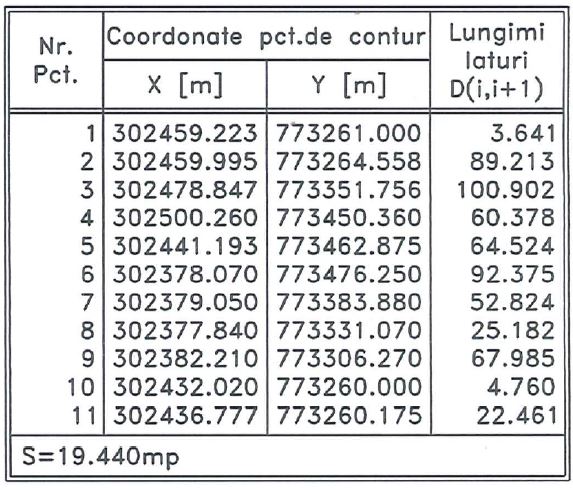 - detalii privind orice variantă de amplasament care a fost luată în considerare : Nu a fost luata in considerare nici o alta varianta de amplasament intrucat amplasamentul studiat pentru realizarea investitiei  este proprietatea beneficiarului,  fiind in conformitate cu destinaţia stabilita prin planurile de urbanism şi de amenajare a teritoriului aprobate. Prin urmare nu a fost necesara studierea altor alternative de amplasament.     VI. Descrierea tuturor efectelor semnificative posibile asupra mediului ale proiectului, în limita informaţiilor disponibile:  A. Surse de poluanţi şi instalaţii pentru reţinerea, evacuarea şi dispersia poluanţilor în mediu:    a) protecţia calităţii apelor:    - sursele de poluanţi pentru ape, locul de evacuare sau emisarul: ape uzate menajere, ape pluviale;    - staţiile şi instalaţiile de epurare sau de preepurare a apelor uzate prevăzute: apele uzate menajere sunt evacuate in reteaua de canalizare existenta. Preluarea apelor pluviale de pe zonele carosabile, se va realiza prin intermediul unor rigole amenajate  in zonele de parcare ce vor deversa intr-un separator de hidrocarburi;     b) protecţia aerului: - sursele de poluanţi pentru aer, poluanţi, inclusiv surse de mirosuri: in perioada realizării obiectivului, sursele de poluanţi pentru aer sunt reprezentate de utilajele de lucru si mijloace de transport din functionarea carora vor rezulta emisii de gaze de ardere. Nivelul emisiilor utilajelor societatii se incadreaza in limitele normale, fiind folosite numai utilaje si mijloace de transport ce vor fi  in stare foarte buna de functionare, facandu-se verificarea zilnică a stării tehnice a utilajelor şi echipamentelor; In perioada de functionare, deseurile care pot constitui surse de emisii poluante pentru aer se vor amplasa in containere inchise si frigorifice ( in cazul colectarii cadavrelor de animale mici).- instalaţiile pentru reţinerea şi dispersia poluanţilor în atmosferă: stropirea agregatelor si a drumurilor tehnologice pentru a impiedica degajarea pulberilor.   c) protecţia împotriva zgomotului şi vibraţiilor:    - sursele de zgomot şi de vibraţii : În perioada realizării obiectivului, sursele de zgomot sunt reprezentate de utilajele de lucru si mijloace de transport;    - amenajările şi dotările pentru protecţia împotriva zgomotului şi vibraţiilor : Nivelul zgomotului utilajelor folosite se incadreaza in limitele normale, fiind folosite numai utilaje si mijloace de transport ce vor fi  in stare foarte buna de functionare, facandu-se verificarea zilnică a stării tehnice a utilajelor şi echipamentelor;    d) protecţia împotriva radiaţiilor:    - sursele de radiaţii: nu este cazul;    - amenajările şi dotările pentru protecţia împotriva radiaţiilor: nu este cazul;    e) protecţia solului şi a subsolului:    - sursele de poluanţi pentru sol, subsol, ape freatice şi de adâncime: Eventualele scurgeri accidentale de produs petrolier de la utilaje si mijloace de transport sau din containerul de colectare deseuri periculoase; - lucrările şi dotările pentru protecţia solului şi a subsolului: Eventualele scurgeri accidentale de produs petrolier de la utilaje si mijloace de transport sau de deseuri periculoase , vor fi indepartate cu material absorbant din dotare;    f) protecţia ecosistemelor terestre şi acvatice:   - identificarea arealelor sensibile ce pot fi afectate de proiect: Lucrarile prevazute in proiect nu vor afecta ecosistemele terestre si acvatice, intrucat obiectivul nu va fi amplasat in interiorul ariilor naturale protejate.    - lucrările, dotările şi măsurile pentru protecţia biodiversităţii, monumentelor naturii şi ariilor protejate: nu sunt necesare astfel de lucrari, dotari si masuri pentru protectia biodiversitatii;    g) protecţia aşezărilor umane şi a altor obiective de interes public:    - identificarea obiectivelor de interes public, distanţa faţă de aşezările umane, respectiv faţă de monumente istorice şi de arhitectură, alte zone asupra cărora există instituit un regim de restricţie, zone de interes tradiţional şi altele: proiectul va fi implementat in afara unor zone asupra cărora există instituit un regim de restricţie;    - lucrările, dotările şi măsurile pentru protecţia aşezărilor umane şi a obiectivelor protejate şi/sau de interes public: nu sunt necesare astfel de lucrari, dotari si masuri pentru protectia aşezărilor umane şi a obiectivelor protejate şi/sau de interes public;    h) prevenirea şi gestionarea deşeurilor generate pe amplasament în timpul realizării proiectului/în timpul exploatării, inclusiv eliminarea:lista deşeurilor (clasificate şi codificate în conformitate cu prevederile legislaţiei europene şi naţionale privind deşeurile), cantităţi de deşeuri generate:deseuri municipale amestecate (20 03 01), ce rezulta din activitatea personalului angajat; se vor depozita in container si vor fi predate catre societatea de salubrizare al localitatii; cantitatile vor varia zilnic, functie de numarul echipelor de constructori, cca. 1-mc/luna de lucru; deseuri de hartie, carton (20 01 01);  deseuri reciclabile: deseuri de hartie si carton (15 01 01), deseuri de ambalaje de plastic (15 01 02), deseuri de lemn (20 01 38); se vor colecta si depozita separat, in recipienti adecvati; cantitatile vor varia zilnic, functie de numarul echipelor de constructori;deseuri de constructii: (17 01 01)   beton; (17 01 07)  amestecuri de beton, cărămizi, ţigle şi materiale ceramice, altele decât cele specificate la (17 01 06); (17 02 01)   lemn; (17 04 07)   amestecuri metalice; (17 05 04)   pământ şi pietre, altele decât cele specificate la (17 05 03) ; (17 05 08)   resturi de balast, altele decât cele specificate la (17 05 07); cantitatile vor varia zilnic, in functie de fazele de realizare ale proiectului.programul de prevenire şi reducere a cantităţilor de deşeuri generate:- colectarea selectiva;- utilizarea rationala a resurselor de igiena a spatiilor;- instruirea personalului in sensul protectiei mediului prin reducerea generarii de deseuri;- evacuarea deseurilor se va realiza astfel incat sa se evite formarea de stocuri.planul de gestionare a deşeurilor:- depozitarea temporară a deşeurilor de construcţie pe platforme protejate, special amenajate; depozitarea deşeurilor de tip menajer în zonele special destinate, în europubele; preluarea deseurilor de catre societati autorizate.  i) gospodărirea substanţelor şi preparatelor chimice periculoase:    - substanţele şi preparatele chimice periculoase utilizate şi/sau produse: vopsele, bidoane de vopsele sau diluanti, medicamente expirate, baterii uzate;    - modul de gospodărire a substanţelor şi preparatelor chimice periculoase şi asigurarea condiţiilor de protecţie a factorilor de mediu şi a sănătăţii populaţiei: substanţele şi preparatele chimice periculoase se vor colecta si depozita intr-un container distinct, inchis ermetic, certificat ADR. B. Utilizarea resurselor naturale, în special a solului, a terenurilor, a apei şi a biodiversităţii:  Nu se vor folosi alte resurse naturale decat cele folosite in mod obisnuit la realizarea unui astfel de proiect, respectiv apa,  nisipul şi pietrişul folosite pentru prepararea betonului, fier, lemn. VII. Descrierea aspectelor de mediu susceptibile a fi afectate în mod semnificativ de proiect:    - impactul asupra populaţiei, sănătăţii umane, biodiversităţii (acordând o atenţie specială speciilor şi habitatelor protejate), conservarea habitatelor naturale, a florei şi a faunei sălbatice, terenurilor, solului, folosinţelor, bunurilor materiale, calităţii şi regimului cantitativ al apei, calităţii aerului, climei (de exemplu, natura şi amploarea emisiilor de gaze cu efect de seră), zgomotelor şi vibraţiilor, peisajului şi mediului vizual, patrimoniului istoric şi cultural şi asupra interacţiunilor dintre aceste elemente. Natura impactului (adică impactul direct, indirect, secundar, cumulativ, pe termen scurt, mediu şi lung, permanent şi temporar, pozitiv şi negativ):In timpul lucrarilor efectuate pentru realizarea proiectului vor fi avute in vedere toate masurile necesare pentru a inlatura orice eventual impact asupra populatiei, sanatatii umane, faunei si florei, solului, folosintelor, bunurilor materiale, calitatii si regimului cantitativ al apei, calitatii aerului, climei, zgomotelor si vibratiilor, peisajului si mediului vizual, patrimoniului istoric si cultural si asupra interactiunilor dintre aceste elemente, respectiv . In acest sens se vor avea in vedere urmatoarele:mijloacele de transport şi utilajele folosite vor fi  in stare foarte buna de functionare;verificarea zilnică a stării tehnice a utilajelor şi echipamentelor; asigurarea igienizării autovehiculelor şi a utilajelor la ieşirea din şantier pe drumurile publice;eventualele scurgeri accidentale de produs petrolier de la utilajele de constructii, sau de deseuri periculoase vor fi indepartate cu material absorbant din dotare;depozitarea temporară a deşeurilor de construcţie pe platforme protejate, special amenajate; depozitarea deşeurilor de tip menajer în zonele special destinate, în europubele; in timpul lucrarilor de constructii se vor realiza stropiri periodice cu apa pentru a impiedica ridicarea prafului in atmosfera si depunerea acestuia pe drumuri si in zonele limitrofe;in decursul exploatarii, se vor aplica masuri de combatere a insectelor si rozatoarelor;organizarea tehnica a centrului de colectare va respecta reglementarile in vigoare pentru protectia sanatatii populatiei, protectia sanatatii personalului si protectia mediului, acordandu-se o atentie deosebita imprejmuirii si perdelelor de protectie; - extinderea impactului (zona geografică, numărul populaţiei/habitatelor/speciilor afectate): Va exista impact redus doar pe amplasamentul obiectivului, numai in perioada executiei si functionarii;- magnitudinea şi complexitatea impactului: redusa, numai in perioada executiei si functionarii- probabilitatea impactului: redusa, numai in perioada executiei si functionarii;		                      - durata, frecvenţa şi reversibilitatea impactului: redusa, numai in perioada executiei si functionarii; - măsurile de evitare, reducere sau ameliorare a impactului semnificativ asupra mediului: nu este cazul;										                                             - natura transfrontalieră a impactului: nu este cazul.VIII. Prevederi pentru monitorizarea mediului - dotări şi măsuri prevăzute pentru controlul emisiilor de poluanţi în mediu, inclusiv pentru conformarea la cerinţele privind monitorizarea emisiilor prevăzute de concluziile celor mai bune tehnici disponibile aplicabile. Se va avea în vedere ca implementarea proiectului să nu influenţeze negativ calitatea aerului în zonă. Astfel se va proceda la stropirea agregatelor si a drumurilor tehnologice pentru a impiedica degajarea pulberilor si se vor realiza zone verzi si plantatii de protectie pe perimetrul investititei.Pentru protecţia solului, apelor subterane şi a apelor de suprafaţă se propun urmatoarele măsuri:colectarea şi evacuarea periodică sau ori de căte ori este necesar a deşeurilor rezultate din activitatea de construcţii;dotarea punctelor de lucru cu instalaţii sanitare ecologice;eventualele scurgeri accidentale de produs petrolier de la utilaje si mijloace de transport, vor fi indepartate cu material absorbant din dotare;colectarea, reciclarea şi eliminarea deşeurilor de către firmele abilitate;vehiculele pentru transportul deseurilor solide trebuie sa fie acoperite si prevazute cu dispozitive de golire automata a recipientelor de precolectare secundara si sa nu permita raspandirea continutului in cursul transportului.    IX. Legătura cu alte acte normative şi/sau planuri/programe/strategii/documente de planificare :In data de 5 ianuarie 2018 a fost publicat in Monitorul Oficial al Romaniei, Partea I, nr. 11 bis, Planul National de Gestionare a Deseurilor, aprobat prin HG nr. 942/20.12.2017. Acest Plan contine si Programul National de Prevenire a Generarii Deseurilor.Realizarea Planurilor Județene de Gestionare a Deșeurilor (PJGD) reprezintă o obligativitate care decurge din Legea nr. 211/2011(*republicată*) privind regimul deșeurilor cu modificările și completările ulterioare.Planul Judetean de Gestionare a deseurilor pentru judetul Constanta acopera perioada 2020-2025, avand ca referinta anul 2019, in conformitate cu legislatia in vigoare.Justificarea încadrării proiectului, după caz, în prevederile altor acte normative naţionale care transpun legislaţia Uniunii Europene: Directiva 2010/75/UE (IED) a Parlamentului European şi a Consiliului din 24 noiembrie 2010 privind emisiile industriale (prevenirea şi controlul integrat al poluării), Directiva 2012/18/UE a Parlamentului European şi a Consiliului din 4 iulie 2012 privind controlul pericolelor de accidente majore care implică substanţe periculoase, de modificare şi ulterior de abrogare a Directivei 96/82/CE a Consiliului, Directiva 2000/60/CE a Parlamentului European şi a Consiliului din 23 octombrie 2000 de stabilire a unui cadru de politică comunitară în domeniul apei, Directiva-cadru aer 2008/50/CE a Parlamentului European şi a Consiliului din 21 mai 2008 privind calitatea aerului înconjurător şi un aer mai curat pentru Europa, Directiva 2008/98/CE a Parlamentului European şi a Consiliului din 19 noiembrie 2008 privind deşeurile şi de abrogare a anumitor directive, şi altele) : nu este cazul;    B. Se va menţiona planul/programul/strategia/documentul de programare/planificare din care face proiectul, cu indicarea actului normativ prin care a fost aprobat:    Programul Operațional: Planul Național de Redresare și Reziliență    Axa prioritară: Componenta C3 - Managementul deșeurilor    Investiția I1. Dezvoltarea, modernizarea și completarea sistemelor de management integrat al   deșeurilor municipale la nivel de județ sau la nivel de orașe/comune   Subinvestiția I1.A. - Înființarea de centre de colectare prin aport voluntar   Apel PNRR/ 2022/C3/S/I.1.APrezentul apel de proiecte intră sub incidența ajutorului de stat, conform  Ordinul ministrului mediului, apelor și Pădurilor nr. 1541/2022.X. Lucrări necesare organizării de şantier:    - descrierea lucrărilor necesare organizării de şantier:Lucrările necesare organizării de şantier constau în închiderea fronturilor de lucru aferente şi ocupararea temporară a terenului pe care va fi realizat proiectul.Organizarea de santier pentru lucrarile solicitate se va asigura in incinta, fara a afecta proprietatile vecine si retele edilitare existente.Organizarea de santier si managementul lucrarilor au in vedere afectarea suprafetei de teren numai in limitele arealului construit. Respectarea normelor de intretinere si reglare a parametrilor tehnici de functionare a echipamentelor utilizate limiteaza impactul acestora asupra mediului.  Organizarea de santier revine in sarcina executantului lucrarii si a beneficiarului.Se va asigura depozitarea materialelor, utilajelor si a echipamentelor în conditiile impuse de furnizori, luându-se masuri de paza si protectie a acestora.Se va realiza un proiect de executie al lucrarilor si se vor lua toate masurile pentru diminuarea factorilor de poluare a mediului.Majoritatea activitatilor de prelucrare si ansamblare se vor realiza in incinta propusa prin proiectul de organizare de santier.Se vor monta panouri de avertizare pe drumurile de acces. Se vor evita deversarile accidentale de ulei sau produse petroliere. Schimburile de ulei si alimentarea cu combustibil se va face doar la unitati specializate. Înainte de începerea oricaror lucrari se vor lua toate masurile P.S.I ce se impun pentru executarea lucrarilor în conditii de siguranta.Se vor lua masuri pentru evitarea pierderilor de pamânt si materiale de constructie pe carosabilul drumurilor de acces. Se interzice depozitarea de pamânt excavat sau materiale de constructie în afara amplasamentului obiectivului. Zilnic executantul va asigura curatenia în jurul organizarii de santier si a zonei de lucru, va evacua deseurile generate cu mijloace de transport proprii sau închiriate. De asemenea va lua masurile necesare pentru crearea conditiilor igienico-sanitare pentru personalul propriu (dotari cu toalete ecologice).Personalul executantului va purta echipament de protectie si de lucru inscriptionat cu numele societatii respective, pentru o mai buna identificare. Personalul executantului va fi instruit cu privire la raspunderile ce revin executantului cu privire la depozitarea si eliminarea deseurilor, a substantelor periculoase, a masurilor de protectie si prim ajutor, etc. - localizarea organizării de şantier: judetul Constanta, orasul Murfatlar, strada Industriala 2, Nr.Cadastral 105402.- descrierea impactului asupra mediului a lucrărilor organizării de şantier: 	Organizarea de santier pentru lucrarile solicitate se va asigura in incinta, fara a afecta proprietatile vecine si retele edilitare existente.Organizarea de santier si managementul lucrarilor au in vedere afectarea suprafetei de teren numai in limitele arealului construit. Respectarea normelor de intretinere si reglare a parametrilor tehnici de functionare a echipamentelor utilizate limiteaza impactul acestora asupra mediului.- surse de poluanţi şi instalaţii pentru reţinerea, evacuarea şi dispersia poluanţilor în mediu în timpul organizării de şantier: Posibilele surse de poluare a factorilor de mediu sunt reprezentate de execuţia propriu-zisă a lucrărilor, de traficul de şantier.  - dotări şi măsuri prevăzute pentru controlul emisiilor de poluanţi în mediu: stropirea agregatelor si a drumurilor tehnologice pentru a impiedica degajarea pulberilor.XI. Lucrări de refacere a amplasamentului la finalizarea investiţiei, în caz de accidente şi/sau la încetarea activităţii, în măsura în care aceste informaţii sunt disponibile:- lucrările propuse pentru refacerea amplasamentului la finalizarea investiţiei, în caz de accidente şi/sau la încetarea activităţii: Pentru prevenirea, reducerea si minimizarea efectelor adverse semnificative asupra mediului se vor efectua lucrari de nivelare a terenului (unde este cazul), iar terenul ocupat de lucrari provizorii va fi curatat, fiind adus la starea sa initiala;			       	- aspecte referitoare la prevenirea şi modul de răspuns pentru cazuri de poluări accidentale: Eventualele scurgeri accidentale de produs petrolier de la utilajele de constructii sau de deseuri periculoase, vor fi indepartate cu material absorbant din dotare;				   	- aspecte referitoare la închiderea/dezafectarea/demolarea instalaţiei: componentele proiectului sunt in mare parte structuri usoare/mobile, care pot fi evacuate cu usurinta de pe amplasament;                      - modalităţi de refacere a stării iniţiale/reabilitare în vederea utilizării ulterioare a terenului: in vederea aducerii terenului la starea initiala, se va proceda la desfiintarea platformei de beton, dupa indepartarea componentelor amplasate pe aceasta.XII. Anexe - piese desenate:1. planul de încadrare în zonă a obiectivului şi planul de situaţie, cu modul de planificare a utilizării suprafeţelor; formele fizice ale proiectului (planuri, clădiri, alte structuri, materiale de construcţie şi altele); planşe reprezentând limitele amplasamentului proiectului, inclusiv orice suprafaţă de teren solicitată pentru a fi folosită temporar (planuri de situaţie şi amplasamente): planul de încadrare în zonă a obiectivului şi planul de situaţie au fost depuse odata cu documentatia initiala de solicitare a acordului de mediu.2. schemele-flux pentru procesul tehnologic şi fazele activităţii, cu instalaţiile de depoluare: nu este cazul;3. schema-flux a gestionării deşeurilor: - depozitarea temporară a deşeurilor in containere individualizate in functie de tipul de deseuri;                - depozitarea deşeurilor de tip menajer în zonele special destinate, în europubele; -  preluarea deseurilor de catre societati autorizate.4. alte piese desenate, stabilite de autoritatea publică pentru protecţia mediului:- Regulament de functionare a platformei de colectare a deseurilor casnice cu aport voluntar.XIII. Pentru proiectele care intră sub incidenţa prevederilor art. 28 din Ordonanţa de urgenţă a Guvernului nr. 57/2007 privind regimul ariilor naturale protejate, conservarea habitatelor naturale, a florei şi faunei sălbatice, aprobată cu modificări şi completări prin Legea nr. 49/2011, cu modificările şi completările ulterioare, memoriul va fi completat cu următoarele:    a) descrierea succintă a proiectului şi distanţa faţă de aria naturală protejată de interes comunitar, precum şi coordonatele geografice (Stereo 70) ale amplasamentului proiectului. Aceste coordonate vor fi prezentate sub formă de vector în format digital cu referinţă geografică, în sistem de proiecţie naţională Stereo 1970, sau de tabel în format electronic conţinând coordonatele conturului (X, Y) în sistem de proiecţie naţională Stereo 1970; - nu este cazul    b) numele şi codul ariei naturale protejate de interes comunitar; - nu este cazul    c) prezenţa şi efectivele/suprafeţele acoperite de specii şi habitate de interes comunitar în zona proiectului; - nu este cazul    d) se va preciza dacă proiectul propus nu are legătură directă cu sau nu este necesar pentru managementul conservării ariei naturale protejate de interes comunitar; - nu este cazul    e) se va estima impactul potenţial al proiectului asupra speciilor şi habitatelor din aria naturală protejată de interes comunitar; - nu este cazul    f) alte informaţii prevăzute în legislaţia în vigoare. - nu este cazul  XIV. Pentru proiectele care se realizează pe ape sau au legătură cu apele, memoriul va fi completat cu următoarele informaţii, preluate din Planurile de management bazinale, actualizate:    1. Localizarea proiectului:    - bazinul hidrografic; - nu este cazul    - cursul de apă: denumirea şi codul cadastral; - nu este cazul    - corpul de apă (de suprafaţă şi/sau subteran): denumire şi cod. - nu este cazul    2. Indicarea stării ecologice/potenţialului ecologic şi starea chimică a corpului de apă de suprafaţă; pentru corpul de apă subteran se vor indica starea cantitativă şi starea chimică a corpului de apă. - nu este cazul    3. Indicarea obiectivului/obiectivelor de mediu pentru fiecare corp de apă identificat, cu precizarea excepţiilor aplicate şi a termenelor aferente, după caz. - nu este cazul    XV. Criteriile prevăzute în anexa nr. 3 la Legea nr. 292/2018 privind evaluarea impactului anumitor proiecte publice şi private asupra mediului se iau în considerare, dacă este cazul, în momentul compilării informaţiilor în conformitate cu punctele III - XIV. - nu este cazul          Intocmit , S.C. PRIMARY DESIGN S.R.L.INDICATORIU.M.LEIVALOAREA TOTALA (INV) inclusiv TVA, din care:lei4.558.787,66DOTARI SI ACTIVE NECORPORALElei1.639.177,4